Art ClubThe main focus of Art Club is on campus beautification projects (painting billboards, graduation backdrops, drama backdrops for Arts Festivals, etc.Art Club meets every other Friday at lunch in room 30.  Students are welcome to come into room 30 during APT every other Monday, and every Wednesday and Friday to work on campus projects.Club Advisor:  Tami AustinClub President:  Callie CobbClub Secretary:  Alexis Malone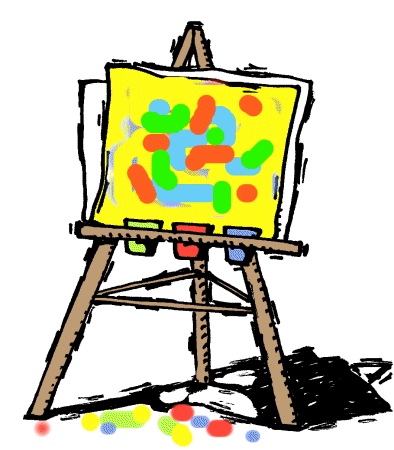 